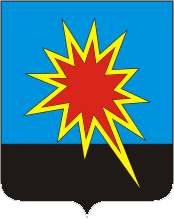 КЕМЕРОВСКАЯ ОБЛАСТЬКАЛТАНСКИЙ ГОРОДСКОЙ ОКРУГАДМИНИСТРАЦИЯ КАЛТАНСКОГО ГОРОДСКОГО ОКРУГАПОСТАНОВЛЕНИЕОт 07.05.2018 г         №  90-пОб определении  перечня мест для организации ярмарок на территории муниципального образования – Калтанский городской округВ целях соблюдения требований к организации ярмарок и продажи товаров на них, а также в связи с корректировкой количества мест для организации ярмарок на территории Калтанского городского округа:1. Перечень мест для организации ярмарок  изложить в новой редакции (приложение 1). 2. Реализация животноводческой продукции, сырья животного происхождения, ее ввоз и  переработка на ярмарочной торговле допускается при строгом соблюдении ветеринарных правил (Приказ Минсельхоза РФ от 6 октября 2008 г. № 453
"Об утверждении Ветеринарных правил ввоза (вывоза) на территорию Российской Федерации, переработки, хранения, перевозки, реализации продуктов промысла животных и продуктов их первичной переработки, не подвергшихся промышленной или тепловой обработке"), СанПиН. Контроль за исполнением данного пункта возложить на начальника отдела потребительского рынка и предпринимательства администрации Калтанского городского округа (А.А. Туровская).3. Начальнику отдела организационной и кадровой работы администрации Калтанского городского округа  (Верещагина Т.А.), обеспечить  размещение настоящего постановления на сайте администрации Калтанского городского округа.Постановление администрации Калтанского городского округа № 170-п от 18.09.2017 г. «Об определении  перечня мест для организации ярмарок на территории муниципального образования – Калтанский городской округ» считать утратившим силу.Настоящее постановление вступает в силу с момента подписания.6. Контроль за исполнением постановления возложить на заместителя главы Калтанского городского округа по экономике  А. И. Горшкову.Глава Калтанского городского округа                                                                  И.Ф. ГолдиновПРИЛОЖЕНИЕ 1
к постановлению
администрации Калтанского городского округаОт 07.05.2018 г. № 90-пПЕРЕЧЕНЬмест для организации ярмарок  на территории муниципального образования – Калтанский городской округИ.о. заместителя главы по экономике			Т.Н. Башкатова№ п/пНаименованиеАдрес1Площадь у администрации г. Калтанрайон жилого дома по пр. Мира, 51, район жилого дома по пр. Мира, 44, район жилого дома по пр. Мира, 462Площадь общественных мероприятийп. Постоянный3Площадь общественных мероприятийп. Малиновка, район спортивно-культурного комплекса (ул. 60 лет Октября) 4Социальные торговые рядып. Малиновка район жилого дома по ул. 60 лет Октября, 10) 5Социальные торговые рядырайон магазина (пр. Мира, 59)6Социальные торговые рядырайон магазина «Мария-Ра» (пр. Мира, 35 б)7Социальные торговые рядырайон жилого дома по ул. Дзержинского, 388Социальные торговые рядып. Шушталеп, район магазина по  ул. Центральная, 609Дом культуры «Прогресс» п. Малиновка, ул. 60 лет Октября, 3010Дворец культуры «Энергетик» (площадь) г. Калтан, пр. Мира, 55 а11Дом культуры «Сюрприз»г. Калтан, ул. Невского, 1512МАУ «Стадион Энергетик» КГО (площадь перед стадионом)г. Калтан, пр. Мира, 55а 